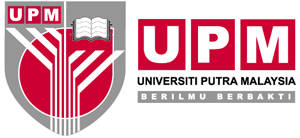 PUSAT PEMAJUAN KOMPETENSI BAHASAKod Dokumen: BR03/EXTPUSAT PEMAJUAN KOMPETENSI BAHASAKod Dokumen: BR03/EXTPUSAT PEMAJUAN KOMPETENSI BAHASAKod Dokumen: BR03/EXTBORANG PERMOHONAN KURSUS BAHASA ANJURAN CALCCALC LANGUAGE COURSE APPLICATION FORM Nama Kursus / Course Name : ________________________________________________________Maklumat peserta / Participant detailsNama / Name: _______________________________________________________________Umur / Age: _________________________________________________________________Organisasi (nama syarikat atau universiti) / Organisation (name of company or university):___________________________________________________________________________Pekerjaan / Occupation: _______________________________________________________No. Telefon Bimbit / Mobile No.: ________________________________________________Alamat Emel / Email Address:  __________________________________________________Keperluan Lain (Jika ada) / Other Requirements (If applicable):        Resit bayaran / Receipt of payment        Lain – lain (sila nyatakan) / Others (please state): ________________________Tandatangan Pemohon:                                                                               Cap rasmi (jika ada):  Signature of Applicant:                                                                                  Official stamp (if any):Tarikh / Date:   _______________________________           Setuju Laksana Perkhidmatan           Tidak Setuju Laksana Perkhidmatan(Sebab): __________________________________________________________Tarikh Permohonan Diterima:  __________________Tarikh Pelaksanaan Kursus:  __________________Penerimaan Bayaran:          Tunai                          Cek                          EFT / Pindahan Bank                                        Pelarasan antara PTJ (UPM)                          LO                Nama Pengajar kursus:          1) __________________________________________                                                  2) ___________________________________________